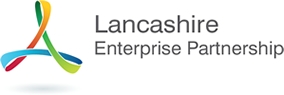 Lancashire Skills and Employment BoardPrivate and Confidential: NoWednesday 23rd March 2016Economic Impact of Lancashire Training Providers
Report Author:	Dr Michele Lawty-Jones, Director of the Lancashire Skills Hub, michele.lawty-jones@lancashire.gov.uk Executive SummaryAn economic impact study of the Lancashire skills providers was commissioned during the summer last year.  The final draft of the report is attached for review. A number of discussion points were recommended by the consultant for the meeting:Should training providers commit resources to strengthening their offer in those sectors where they are making less impact (professional and financial services and creative and digital media) or concentrate on those areas where they have existing strengths?What scope is there for colleges to increase higher level provision, particularly in those sector subject areas where there are skill shortages (e.g. computer science)?Given the findings on the need for greater specialisation and collaboration, how can the Skills and Employment Board help to identify areas of strength and expertise for individual providers, and work with providers to help rationalise the number of providers offering the same courses and apprenticeships, whilst also growing the breadth and levels of the apprenticeship offer?How can the LEP help to showcase and market the strengths of colleges and training providers, particularly through its business networks?What are the reasons for the low numbers of graduates going on to work in the LEP’s priority sectors (excluding health)?  What actions can be taken by the LEP and the HEIs to improve links with these sectors?Consideration also needs to be given to dissemination – should we hold a workshop with providers to discuss the results and recommendations and agree forward actions?RecommendationsThe Committee are asked to Approve the final draft report.Note the discussion points and contribute to a discussion at the meeting.Consider dissemination and the suggestion of a workshop.